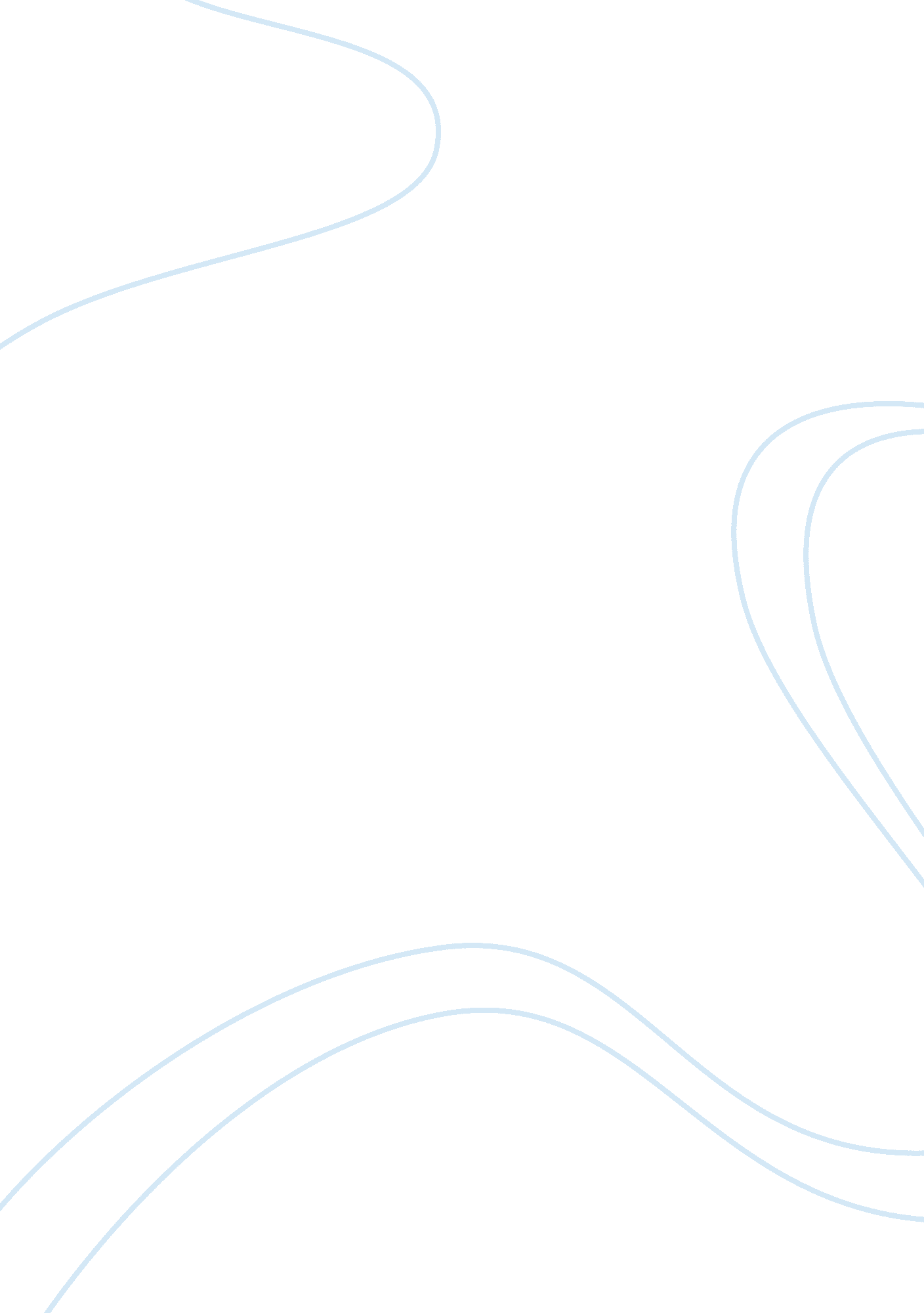 Miguel de cervantes don quixote chapter twoLiterature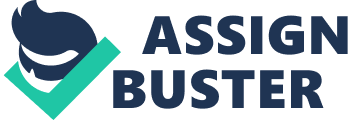 Miguel De Cervantes/ Don Quixote Chapter Two of the of the Concerned English Literature ic and Modern) 7 July Miguel De Cervantes – Don Quixote 
Cervantes classic Don Quixote is an utterly humorous satirical romance pertaining to knight-errantry in La Mancha located in central Spain. 
In that context, of particular relevance is a scene in the second chapter, where Don Quixote, dressed in his improvised armor and riding on his emaciated steed Rosinante, inadvertently without intention appearing to be the caricature of the knights celebrated in the classical romances, comes by an inn, with two “ common wenches” standing by its door. The ludicrousness of the situation gets further accentuated when Don Quixote not only takes the two wenches to be virgins of high birth, but also imagines the blowing of a horn by a swine herd to be the sounding of a trumpet by a dwarf inhabiting the battlements of the castle, which Don Quixote imagined that inn to be. 
Don Quixote is a satire on the knight errantry albeit with a difference. Usually the satire resorts to the usage of witty language to convey humor. However, in the case of Don Quixote, Cervantes creates humor by making Don Quixote stick to the usage of excruciatingly poetic and formal utterances, which place him totally out of context with the wretchedness of the prosaic realities that surround him. Cervantes brand of satire relies on irony to create an impact in the sense that he portrays a marked incongruity between what is real and what Don Quixote considers himself to be. 
Works Cited 
Cervantes, Miguel De. Don Quixote. Hertfordshire: Wordsworth Classics, 1993. 